Задания для самостоятельной проработки	Для заданных электрических цепей первого порядка и указанных номиналов элементов и задающих токов или ЭДС источников определить изменение указанной на схеме цепи реакции (тока или напряжения) со временем в переходном процессе, вызванном замыканием или размыканием ключа. Построить график зависимости найденной реакции от времени, включив в него небольшой отрезок времени, предшествующей коммутации. Дать физическую трактовку полученным результатам.Задача 2.1.16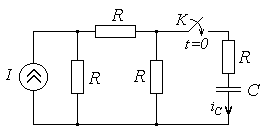 , , .